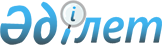 О внесении дополнения в постановление Правительства Республики Казахстан от 19 октября 2007 года № 972
					
			Утративший силу
			
			
		
					Постановление Правительства Республики Казахстан от 30 сентября 2010 года № 996. Утратило силу постановлением Правительства Республики Казахстан от 18 июня 2015 года № 458

      Сноска. Утратило силу постановлением Правительства РК от 18.06.2015 № 458.      Правительство Республики Казахстан ПОСТАНОВЛЯЕТ:



      1. Внести в постановление Правительства Республики Казахстан от 19 октября 2007 года № 972 "Об утверждении перечня государственных органов Республики Казахстан, ответственных за ведение казахстанской части совместных межправительственных комиссий (комитетов, советов) и их подкомиссий (подкомитетов, рабочих групп) по сотрудничеству с зарубежными странами" следующее дополнение:



      в перечне государственных органов Республики Казахстан, ответственных за ведение казахстанской части совместных межправительственных комиссий (комитетов, советов) и их подкомиссий (подкомитетов, рабочих групп) по сотрудничеству с зарубежными странами, утвержденном указанным постановлением:



      раздел 16 "Министерство экономического развития и торговли Республики Казахстан":



      дополнить пунктом 66-7 следующего содержания:

      "66-7. Совместная межправительственная комиссия по двустороннему сотрудничеству между Республикой Казахстан и Республикой Узбекистан.".



      2. Настоящее постановление вводится в действие со дня подписания.      Премьер-Министр

      Республики Казахстан                       К. Масимов
					© 2012. РГП на ПХВ «Институт законодательства и правовой информации Республики Казахстан» Министерства юстиции Республики Казахстан
				